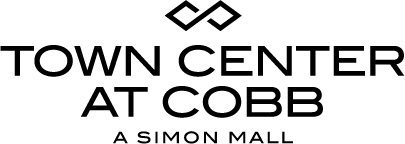 Town Center at Cobb to host Kidgits Safety Day on May 21 Free event featuring tips and demonstrations for families Kennesaw, Ga. (May XX, 2016) — Town Center at Cobb is teaming up with several community partners for Kidgits Safety Day on Saturday, May 21 from 1-3 p.m. Taking place in the lower level of the Belk Wing, the afternoon’s activities will focus the importance of protecting and improving the wellbeing of younger family members. Cobb County Police will be onsite to conduct fingerprinting, and presentations on a number of safety topics will be led by the Cobb Safety Village, American Red Cross, Cobb County Fire Department and Town Center at Cobb’s mall security. Attendees are encouraged to bring a new stuffed animal to donate to the Cobb County Police Department for children involved in distressing situations. WHAT:	Kidgits Safety Day  Safety presentations by Cobb Safety Village, American Red Cross, Cobb County Fire Department, Town Center at Cobb security and more; plus, fingerprinting by the Cobb County Fire Department WHEN:	Saturday, May 21		1-3 p.m. WHERE:	Town Center at Cobb, Lower Level of Belk Wing 		400 Barrett Pkwy.		Kennesaw, GA 30144HOW:	This event is FREE and open to the public; attendees are encouraged to bring a new stuffed animal to donate to the Cobb County Police Department For more information, visit www.simon.com/towncenteratcobb 
###Contact:				Jennifer WalkerBRAVE Public Relations404.233.3993jwalker@bravepublicrelations.com FOR IMMEDIATE RELEASE 